 Poznań, 2 marca 2020 r.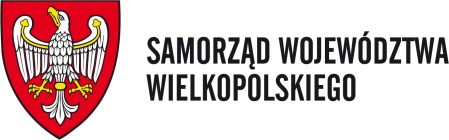 Informacja prasowa
Nowoczesną edukację tworzą #KreaTYwni - nadchodzą Targi Edukacyjne PoznańW dniach 6-8 marca na terenie Międzynarodowych Targów Poznańskich odbędzie się XXIV edycja Targów Edukacyjnych. W tym roku wydarzeniu przyświeca hasło #KreaTYwni. Wstęp jest bezpłatny. Uczestnicy tegorocznej edycji zobaczą ekspozycję aż 229 wystawców: placówek edukacyjnych – publicznych i niepublicznych szkół podstawowych, ponadpodstawowych, policealnych, wyższych, instytucji oświatowych i samorządowych, a także organizacji pozwalających rozwijać pasje młodych ludzi oraz aktywnie spędzać czas wolny. Na Targach Edukacyjnych pojawią się zarówno placówki z Poznania i regionu, jak i uczelnie z innych rejonów Polski.Organizatorami wydarzenia są Grupa MTP oraz Samorząd Województwa Wielkopolskiego. Honorowy patronat objęli Minister Nauki i Szkolnictwa Wyższego Jarosław Gowin, Marszałek Województwa Wielkopolskiego Marek Woźniak, Prezydent Miasta Poznania Jacek Jaśkowiak, Kolegium Rektorów Miasta Poznania oraz Ambasador Republiki Federalnej Niemiec w Warszawie. #KreaTYwniTargi Edukacyjne to wydarzenie stworzone z myślą o młodych ludziach, aby mogli poznać różne możliwości rozwoju. Program targów jest pełen warsztatów, wykładów, pokazów, animacji i konferencji,  zarówno dla uczniów i rodziców, jak i pedagogów, psychologów, dyrektorów czy nauczycieli. Organizatorzy wierzą, że edukacja z przesłaniem #KreaTYwności pozwala na rozwój i samorealizację pokolenia zdolnych, młodych Polaków,  zarówno z regionu Wielkopolski, jak i całego kraju. Młodzi Wielkopolanie odkrywają przyszłość i pasjeKażdy uczestnik targów zapozna się z ofertami zarówno placówek edukacyjnych, jak i możliwościami rozwoju w poszczególnych zawodach. Podczas Targów Edukacyjnych na stoisku Samorządu Województwa Wielkopolskiego uczniowie mogą skorzystać z fachowej pomocy doradców zawodowych Centrum Wsparcia Rzemiosła, Kształcenia Dualnego i Zawodowego. Ich ważnym, choć nie jedynym zadaniem, jest diagnoza rynku pracy wskazująca konieczność kształcenia w zawodach deficytowych i określenia tzw. „zawodów przyszłości”. Uczestnicy zajęć zobaczą, jak wygląda praca m.in. florysty, opiekuna medycznego, asystenta stomatologicznego czy technika farmaceutycznego i kosmetycznego. Dla maturzystów ciekawe pokazy przygotowały szkoły wyższe – m.in. Politechnika Poznańska, która zademonstruje jak wygląda badanie mózgu pod kątem neuromarketingu, działanie spawarki światłowodowej, a także oprogramowanie do symulacji lotów dronem. Pokazy i animacje przygotowują również służby mundurowe. W tym roku uczestnicy mają do dyspozycji stoiska wielkopolskiej Policji i Komendy Wojewódzkiej Państwowej Straży Pożarnej w Poznaniu. Targi Edukacyjne to także okazja do wsparcia działań charytatywnych – podczas wydarzenia odbędzie się akcja rowerowa „Ścigamy się i pomagamy”. Każdy będzie mógł wykręcać kilometry na rzecz Fundacji Pomocy Osobom Niepełnosprawnym „Słoneczko” w Złotowie. Targi Edukacyjne to wydarzenie, podczas którego można sprawdzić swoją wiedzę. Po raz drugi zostanie zorganizowana gra targowa „Kreatywnie w przyszłość” adresowana do uczniów klas 7 i 8 szkół podstawowych. Zabawa będzie ściśle związana z tematyką targów. Dla pierwszych 50 uczestników z najwyższą liczbą punktów w każdym dniu przewidziane są atrakcyjne upominki.  Polacy i Niemcy na Targach EdukacyjnychIstotnym elementem targów jest budowanie relacji ponad podziałami przez pryzmat historii i teraźniejszości. Uczestnicy tegorocznej edycji zobaczą m.in. wystawę „Ścieżki Życia” poświęconą Polakom żyjącym na przestrzeni ostatnich 100 lat w regionie wokół Frankfurtu nad Menem i w Hesji. Jednak to nie wszystko. Targi Edukacyjne 2020 z honorowym patronatem Ambasadora Republiki Federalnej Niemiec w Warszawie, to okazja do rozstrzygnięcia konkursu plastycznego zatytułowanego „Polacy w świecie znani z działalności publicznej, misyjnej, naukowej, artystycznej i naukowej”. Tegoroczna edycja poświęcona jest Polakom w Niemczech. Konkurs był skierowany do dzieci i młodzieży z przedszkoli, szkół podstawowych i ponadpodstawowych z terenu Wielkopolski. Złożono w sumie 743 prace, z których nagrodzono 54.#KreaTYwni mentorzy w Szkole JutraW ramach Targów Edukacyjnych odbędzie się również szereg konferencji i kongres oświatowy. Ich celem jest szerzenie idei #KreaTYwni wśród osób odpowiedzialnych za wychowanie i nauczanie: nauczycieli, dyrektorów, pedagogów, psychologów i rodziców. Jednym z takich wydarzeń jest konferencja naukowa pod patronatem honorowym Marszałka Województwa Wielkopolskiego Marka Woźniaka – „Szkoła jutra – dobre relacje, edukacja językowa, kreatywne metody pracy”. Prelegentami będą m.in.: dr Marcin Smolik (Dyrektor Centralnej Komisji Egzaminacyjnej), który przybliży zagadnienia związane z nową formułą egzaminów zewnętrznych, prof. dr hab. Anna Seniuk (aktorka, profesor sztuk teatralnych Akademii Teatralnej w Warszawie), która omówi techniki emisji głosu i istotę kreatywności w działalności zawodowej nauczycieli, prof. UAM dr hab. Jacek Pyżalski z wykładem „Co ma wspólnego ze zdrowiem psychicznym przemoc rówieśnicza?”, a także dr Anna Basińska, która zaprezentuje wybrane aplikacje, narzędzia i strony internetowe, które mogą wspierać edukację językową lub pomagać nauczycielom uczącym dwujęzycznie. Pełny program konferencji znajduje się na stronie www.konferencjaedukacyjna2020.plKonferencja naukowa „Szkoła jutra” to łącznie 65 wykładów. Wydarzenie odbędzie się 6 i 7 marca w Poznań Congress Center. Z kolei 8 marca na antresoli pawilonu 7 zaplanowano 5 prezentacji dla rodziców z dziećmi na temat m.in. rozwoju psychoseksualnego dzieci i młodzieży, nowych technologii czy profilaktyki uzależnień (wstęp wolny). EDUTEC – kongres i targi W dniach 5-6 marca w Poznań Congress Center zaplanowano IV Ogólnopolski Kongres Oświatowy organizowany przez Ośrodek Doskonalenia Nauczycieli w Poznaniu. Motywem przewodnim wszystkich wystąpień i działań będzie kreatywność. Znakomita kadra wykładowców i praktyków postawi ważne pytania: Czym jest kreatywność, twórczość? Dlaczego są ważne w przestrzeni szkolnej i w życiu społecznym i gospodarczym? Jak dobierać metody diagnozowania potencjału twórczego dzieci i młodzieży i wspierać ich kreatywność?  Czy  grywalizacja rozwija kreatywność uczniów i jaki ma to związek z wiedzą na temat funkcjonowania mózgu? Jak  przekonać nauczycieli i rodziców, że odpowiednie metody pracy rozwijają potencjał uczniów, również tych z niepełnosprawnościami? W trakcie kongresu między salami konferencyjnymi odbędą się Targi Technologii i Wyposażenia dla Edukacji EDUTEC. 16  wystawców zaprezentuje nowoczesne i innowacyjne rozwiązania dla nauczycieli i rodziców. Wśród wystawców znajdą się m.in. laureaci Złotego Medalu MTP czyli nagród dla najlepszych produktów do nauki. W tym roku zwyciężyły Karty Grabowskiego: Tabliczka mnożenia, Dodawanie i odejmowanie, Gry logiczne (seria unikalnych gier edukacyjnych) oraz Liga Niezwykłych Umysłów – interaktywna, webowa platforma do nauki praktycznego podejścia do programowania.Nowe technologie dla nauczycieliW ramach Targów Edukacyjnych realizowany będzie innowacyjny projekt unijny Cyfrowa Szkoła Wielkopolsk@. Dzięki niemu prelekcje z Ogólnopolskiego Kongresu Oświatowego będą nagrywane, a część z nich transmitowana na żywo na platformie YouTube. Przy Scenie w Alei Lipowej zorganizowane będzie Green Studio, gdzie odbędą się rozmowy z zaproszonymi gośćmi, które także będą transmitowane na kanał YouTube oraz jednocześnie zostaną wyświetlone na dużym telebimie na Scenie Targowej.   Bogaty program wydarzeń towarzyszących. W czasie Targów Edukacyjnych w sąsiednich pawilonach (numer 7 i 8) obędą się Poznańskie Targi Książki z bogatą ekspozycją wydawnictw dla dzieci, młodzieży i dorosłych oraz interesującymi warsztatami i spotkaniami autorskimi. Więcej informacji znajduje się na stronie www.targiksiazki.pl Grupa MTP wraz z Samorządem Województwa Wielkopolskiego zaprasza na Targi Edukacyjne Poznań 2020 #KreaTYwniGodziny otwarcia6 marca – piątek 10:00-18:007 marca – sobota 10:00-18:008 marca – niedziela 10:00-16:00Lokalizacja, wejście i wjazdMiędzynarodowe Targi Poznańskie – pawilon 7A i 8A. Wejście bezpośrednie od ulicy Śniadeckich (Wejście Zachodnie). Na teren można wejść także przez Hol Wschodni od dworca Poznań Główny. Wjazd dla samochodów będzie otwarty od ulicy Śniadeckich oraz Głogowskiej.Wstęp i parkingWejście jest bezpłatne, a karta wjazdu dla samochodów na teren Międzynarodowych Targów Poznańskich kosztuje 30 zł – płatność na miejscu lub online na stronie https://tobilet.pl/karty-wjazdu-poznanskie-targi-ksiazki-targi-edukacyjne-2020.htmlKontakt dla mediówNikodem SzarataPR, marketingnikodem.szarata@grupamtp.pl+48 696 020 052